Муниципальное бюджетное дошкольное образовательное учреждение детский сад №7 «Радуга»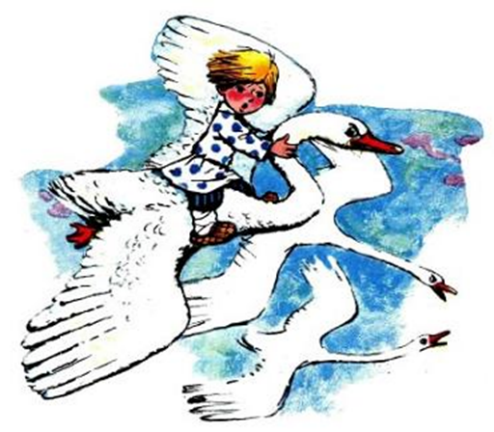 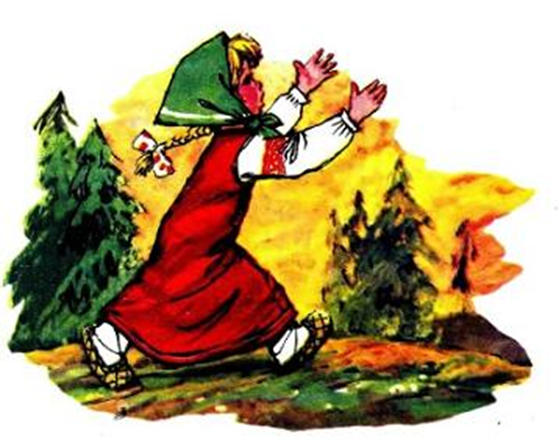 Методическая рекомендация по проведению сказкотерапевтического занятия «Сказка гуси-лебеди» с родителями детей, требующих особого внимания со стороны взрослых, с особыми потребностями, длительно болеющих детейПояснительная записка        Тренинг для мам «Гуси-лебеди» носит сказкотерапевтический характер и предназначен  для родителями дети, требуют особого внимания со стороны взрослых, с особыми потребностями, длительно болеющих детей, а также детей с ограниченными особенностями здоровья.Все мы знаем, что ребенку с особыми потребностями требуется специальный уход. Особенности в развитии, заболевание ребенка, его психическое состояние могут являться стрессовыми факторами для организма и психики родителей, в первую очередь может негативно влиять на матерей. Эмоциональные и физические нагрузки, выпадающие на долю матери, у которой ребенок болен или требует особого внимания к развитию и здоровью, зачастую превышают уровень переносимости, что становится причиной различных соматических заболеваний, астенических и вегетативных расстройств.        В последнее время семьи, воспитывающие детей с ограниченными возможностями здоровья, длительно болеющих детей, находятся под пристальным вниманием исследователей в области психологии, специальной психологии, дефектологии и социальной работы. «Подобные моменты обусловлены активным развитием технологий реабилитации "особых" детей и связаны с системным подходом в области семейной психотерапии». С исследованиями психологического климата в семье, воспитывающей особого ребенка, можно ознакомиться в работах Р.Ф. Майрамян, М.М. Семаго, В.А. Вишневского, Б. А. Воскресенского, В. В. Ткачевой. Однако параллельно с этим существует достаточно мало источников, посвященных именно проблемам матери. Мы знаем, что негативный эмоциональный фон у матери может явиться катализатором напряжения в эмоционально-личностном развитии ребенка. Страх, раздражительность, ожидание и усталость могут помешать матери дать ребенку необходимую любовь, нежность и ласку. В результате у женщины появляется чувство вины, она теряет уверенность в своей родительской компетентности, что еще более усугубляет ее депрессивное состояние. В этот жизненный период мать нуждается в поддержке на различных уровнях.          Тренинг для мам «Гуси-лебеди» представляют собой  занятие со сказкотерапевтическим компонентом.Данное занятие имеет свою целью удовлетворить эмоциональные, духовные и социальные потребности матери ребенка с ОВЗ либо ребенка, требующего особого внимания.Задача занятия-Способствовать профилактике социальной дезадаптации и психосоматических расстройств у матерей через формирование эмоциональной связи с персонажами сказок.стимуляция самопознания и познания других людей. и осознать свое эмоциональное состояние.- Способствовать осознанию негативных и положительных эмоций,  стимуляция самопознания и познания других людей. Помочь понять и осознать свое эмоциональное состояние.- Помочь осознать материнские страхи и тревоги, дать возможность представить их в сказочном виде.-Способствовать бережному снятию материнских страхов и тревог с помощью сказкотерапии внушить родителям надежду.-Способствовать стремлению к духовному росту путем приобщения к мировой культуре (сказкам) как внутреннему стержню личности.-Способствовать снятию психоэмоционального напряжения с помо-щью разных методов (творчество, музыка, иллюстрации).        Рассмотрим потребности матери, заявленные в целях занятий, чуть подробнее.          Эмоциональная потребность - это потребность в уважении, признании, эмоциональной поддержке и защищенности. Это потребность в положительных эмоциях, воспоминаниях, в детских ощущениях, которая создает основу для психологического здоровья и эмоциональной стабиль-ности матери и, как следствие, ребенка.Погружение в сказку, детские воспоминания положительно отзовется на эмоциональном настрое матери. Благополучное завершение сюжета сказки создаст шаблон в ее бессознательном: «все будет хорошо».        Духовная потребность - одна из высших потребностей человека. «Духовная потребность представляет собой не что иное, как определенное состояние сознания, и проявляется как осознанное побуждение человека к творчеству, к созданию и потреблению духовных ценностей. Последние же есть воплощение ума и чувств людей». Реализуется духовная потребность в наблюдении за подлинными и вымышленными героями сюжетов, в получении эстетического удовлетворения от художественных работ, музыкальных композиций.         Электронное приложение к данному занятию содержит прекрасные иллюстрации, во время работы звучит классическая и народная музыка. А сам сюжет сказок говорит о богатой, накопленной поколениями информационной культуре.Создание героев сказок с помощью игр В. В. Воскобовича пробуждает и активизирует творческие ресурсы, что также послужит удовлетворением духовных нужд.        Социальная потребность - это потребность в уважении и признании в обществе. Потребность заявить о себе как о единице общества, способной на внимание и признание, потребность в комфортных взаимоотношениях с окружающими.        Групповой формат, предлагаемый  на занятии, имеет свою цель привлечь к общению, выслушать, поддержать мнение каждого из участников. А работа с играми В. В. Воскобовича оставит ощущение ценности своего творческого вклада. К занятию прилагается комплект, состоящий из иллюстраций к сказке, музыки и контурных схем к развивающим играм. Причем здесь игры, спросите вы? Сказочный сюжет, красочные иллюстрации из детства, классическая музыка - это понятно, а игры развивающие для чего? Дело в том, что женщинам испокон веков легче принимать информацию и усваивать ее во время мелкой работы, как делали наши праматери, когда пряли, ткали, вышивали. Перебирая игры, разбирая мелкие детали, женщина как бы раскладывает внутри себя свои эмоциональные проблемы, а концентрация взгляда на мануальной работе дает возможность сосредоточиться на себе.-Многим людям достаточно сложно рисовать среди окружающих (общественное мнение, детские оценочные травмы и др.). Игры дают возможность творчески выразиться, не задев детские творческие страхи.-Собирая цельный образ героя, «втискивая» детали в общий контур, мы тем самым осуществляем проекцию на проблему, которой нужно придать границы, установить ее видимые пределы и тем самым очертить ее масштаб.Целевая аудиторияЖенщины, имеющие детей с ограниченными возможностями здоровья.-Матери детей с поведенческими и эмоциональными нарушениями. -Матери, переживающие определенные сомнения в поведениидетей.-Женщины, находящиеся в стрессе из-за различных состояний их детей.-Женщины, ребенок которых в данный момент требует особого внимания.Форма проведения: групповая, от трех до десяти человек. Продолжительность занятия - 40 45 минут. Проведениязанятияреализуется социальным педагогам. Для реализации данного цикла занятий должны быть созданы следующие условия: -наличие пространства для проведения  занятия, оснащенного компьютером, проектором, музыкальными колонками;-создание полноценного игрового пространства (развивающая пред- метно-пространственная среда, пособия и игры B. В. Воскобовича для индивидуальной и фронтальной работы).Отметим, что наличие доски, компьютера или колонок не является обязательным. Сюжет сказки можно проговаривать, если нет проектора и ноутбука, и подключить рассматривание иллюстрацией, слушание музыкии показ демонстрационных схем - если есть мультимедиа.Развивающие игры являются непременным условием работы со сказкой по причинам, описанным выше.Отличительные особенности данного занятия.Цикл занятий представляет собой синтез сказкотерапии, мультимедиа- технологий и развивающих игр В. В. Воскобовича. - Сказкотерапия. Это терапия средой, особой, волшебной обстановкой детства. Не обязательно быть сказкотерапевтом, чтобы понять смысл сказки. Сказки для взрослых - хороший способ помочь самому себе, провести внутренний диалог. В данной работе уже знакомые сказки представлены в контексте материнского взгляда на сюжет. Работая на ценностном уровне, сказка распрямляет или восстанавливает надломленные внутренние пружины, ориентирует в той или иной ситуации, щедро делится накопленным не одним поколением житейским опытом. Здесь важно не только слушать или читать сказки, но и учиться анализировать их. Пробуждая забытые чувства и переживания детства, сказки лечат эмоциональные детские травмы и в то же время дают отдых сердцу. Т.Д. Зинкевич-Евстигнеева утверждает, что «в сказке зашифрованы важные законы жизни, благодаря которым возможно сохранить духовное здоровье». Приведем еще одну цитату великого философа Ивана Ильина: «Сказка есть уже искусство: ибо она укрывает и являет за словами целый мир образов, а за образами она разумеет художественно и символически - глубокие духовные состояния». Таким образом, мы можем сказать, что принятие сказки и работа с ней даст эмоциональную и духовную пищу.       Использование мультимедийной установки расширяет работу, связанную с эмоционально-личностным здоровьем. В презентации представлены прекрасные иллюстрации Л. Ионовой, Т. Савченко, Сиимы Скоп, а также советских художников-мультипликаторов В. Игнатова, Б. Петина. Кроме этого, музыкальное сопровождение во время презентации активирует воображение в момент выполнения заданий. Отметим, что в презентации закреплена классическая и народная музыка. Классическая музыка не только дает чувство психологического комфорта, но и способствует расслаблению и релаксации, помогает выразить эмоции. Народная музыка, возвращая человека к его историческим корням, помогает окунуться в генетическую память предков. Доказано, что народная музыка очищает пространство от негатива, насыщает энергией биополе человека.          Развивающие игры В. В. Воскобовича. Главной особенностью технологии интеллектуально-творческого развития детей «Сказочные лабиринты игры» является то что эти игры легко внедрить в повседневную жизнь матери и ребенка, создав творческую атмосферу конструирования и выстраивания образов. Кроме того, в отличие от игр других авторов, детали конструкторов В. В. Воскобовича «Чудо-Соты 1», «Чудо-Крестики 2, 3» и других легко сочетаются между собой, что дает простор для творчества всей семьи.Ожидаемые результаты Путем работы со сказкой мы можем предположить, что женщинам будет легче осознавать свое эмоциональное состояние. Групповой формат и сказочный сюжет окажет женщине эмоциональную поддержку, создаст чувство защищенности и, как следствие, более ровный эмоциональный фон. Зная свои способы борьбы со страхами, мать сможет осознанно реагировать на тревоги и страхи.Принимая закономерности сюжета как принципы, действующие и в жизни, воспринимая музыку, текст сказку, женщина найдет духовную опору, расставит крепкие ориентиры.Осознавая непререкаемую важность материнства, она получит социальную поддержку, ощущение значимости своего пути и важности данного этапа, что, несомненно, отразится на эмоциональном состоянии ее ребенка.Содержание проведения занятия            В занятии присутствуют следующие элементы. Индивидуальная работа: социальный педагог, пока родители выполняют игровые задания, обращается индивидуально к каждому, возможно даже понизив голос, чтобы не отвлекать остальных.предложенные вопросы и выслушать каждого. И лишь затем, в качестве подведения итога, звучит воспитательный текст.Реализация занятия предполагает использование индивидуальной или групповой форм работы. Ниже приведено рекомендуемое количество пособий из расчета на 10 человек в группе.Каждое занятие построено на основе сказочного сюжета.Сказкотерапевтический момент: промежуточное подведение итога в моменты сюжетных переломов с позиции сказкотерапии.Рефлексия: перед воспитательным текстом сказки необходимо задать предложенные вопросы  и выслушать каждого. И лишь затем, в качестве подведения итога, звучит воспитательныйтекст.Программа содержит электронное приложение, включающее: - презентацию к сказке. В презентацию входят иллюстрации, схемы, музыка;- музыку для работы. Вся музыка включена уже в презентации. При отсутствии мультимедийного оборудования можно скачать музыку на телефон и воспользоваться bluetooth-колонкой;- демонстрационные и индивидуальные контурные схемы. Демонстрационные схемы уже заложены в презентацию, а индивидуальные достаточно будет распечатать;-текст сказки. Так как в процессе работы со сказкой мы лишь проходим по канве повествования сказки, в таком случае текст будет поддержкой, чтобы ведущий мог освежить в памяти сказочный сюжет.Методическое обеспечение занятияРеализация занятия предполагает использование индивидуальной или групповую форм работы. Ниже приведено рекомендуемое количество пособий из расчета на 10 человек в группе.Перечень игр В. В. Воскобовича для реализация цикла занятия:1)«Чудо-Соты 1» - 10 шт.2) «Чудо-Крестики 2» - 10 шт.3) «Чудо-Крестики 3» - 10 шт.4) «Прозрачный квадрат» -- 10 шт.5) «Квадрат Воскобовича двухцветный» - 10 шт.6) «Змейка» - 10 шт.Технические средства обучения:- мультимедийная установка (экран, проектор, ноутбук или персональный компьютер); - музыкальные колонки.Конспект занятия «Гуси-лебеди»СКАЗКА «ГУСИ-ЛЕБЕДИ»Ресурсное подкрепление сказкиСнятие эмоционального напряжения, тревожности. Понимание природы материнских страхов, принятие материнских страхов как естественного процесса и помощь в их преодолении. Раскрытие внутренних резервов и потенциала личности родителя.Материалы и оборудование: Развивающие игры В. В. Воскобовича: «Чудо-Крестики 2», «КвадратВоскобовича двухцветный», «Прозрачный квадрат», «Чудо-Соты 1»;- раздаточные карточки с контурной схемой:«Лебедь» для игры «Прозрачный квадрат» В. В. Воскобовича;«Печка» для игры «Чудо-крестики 2» В. В. Воскобовича;-демонстрационная контурная схема:«Яблоня» для игры «Чудо-Соты 1» В. В. Воскобовича;- экран для презентаций, компьютер или ноутбук, музыкальные колонки, презентация к сказке «Гуси-лебеди» с использованием иллюстраций, раздаточные карточки и демонстрационные схемы.Музыкальное сопровождение:- рус. нар. песня «Во саду ли, в огороде». Обр. И. Тамарина. Исп.кватет «Сказ»;- «Дедушкина песня» (минус, источник: https://vk.com/minusvoice ); - рус. нар. песня «Во поле береза стояла». Обр. (минус); - рус. нар. песня «На улице дождик». Исп. Пелагея; - рус. нар. песня «На речке, на речке, на том бережочке». Исп. ансамбль«Русская песня».Ход занятия социальный педагог приглашает слушателей занять места за столами с играми. Социальный педагог:- Здравствуйте, дорогие мамы. Сегодня я приглашаю вас в сказку. А знаете ли вы, что каждая сказка открывается по-разному. Сказка - это кристалл, к каждому поворачивается своей чудесной гранью. Сколько раз вы читали своим деткам сказку «Гуси –лебеди» и наверняка говорили о умении быть скромным, вежливым, благодарным. А сегодня мы с вами вновь вернемся к этой сказке, но посмотрим нам нее с другой стороны. Пусть эта сказка повернётся к  нам другой гранью, гранью материнства.Основная частьСоциальный педагог начитает читать сказкуСЛАЙД 1 Социальный педагог начинает читать сказку«Жили-были в одной деревне мать да отец. Были у них дочка да сыночек. Вот как-то раз мать с отцом поехали на базар, а дочке велели за братиком смотреть. Она его на завалинку посадила, а сама к подружкам убежала. Прилетели гуси-лебеди, да и схватили мальчика. Кинулась девочка, а братца и след простыл. Бросилась она вслед за ним…»СЛАЙД 2 Мы свою сказку начнем именно с того места, когда девочка бежит по полю вслед за братцем. Девочка - это ключевое слово. Убежала девочка из дома, чтобы обрести малыша, и бежит по полю. Все мы с вами когда-то были девочками, девушками и бежали по полю жизни. Кто первым встретился на пути девочке?(Печка)СЛАЙД 3 Как вы думаете, почему первой встречается именно печка в чистом поле? Какие ваши варианты?(Выслушиваются различные варианты)Сказкотерапевтический момент Мне думается, что печка - это символ родного очага, символ дома, домашнего тепла. Когда мы выпорхнули из дома и пытаемся бежать по полю жизни, печка манит, привлекает нас своим теплом, хочет согреть. А еще печка говорит, что если мы позволим ей согреть нас, она укажет нам дальнейшую дорогу. Но выросшие дети пожимают плечиками, им кажется, что тепло и советы из родного дома им не нужны.СЛАЙД 4 Кто следующий встретился девочке? (Яблоня)Верно, яблоня. Посмотрите, не странно ли: посреди поля яблоня. Как вы думаете, почему именно это дерево встретилось девочке? Ведь в русских сказках никогда ничего не бывает просто так. Почему именно яблоня?(Выслушиваются варианты матерей) Сказкотерапевтический момент Мне думается, что неспроста яблоня в поле стояла. С древних времен яблоко считалось плодом познания, и эта яблоня предлагает девочке отведать жизненных знаний. И тогда она ей покажет дальнейшую дорогу.Но вспомните, как часто мы, будучи молодыми, отвергали предлагаемые советы, и нам казалось, что мы знаем гораздо больше и глубже. Мы могли пожать плечами, а могли махнуть рукой, как та девочка вот на этой иллюстрации. Эта иллюзия молодости, что мы не нуждаемся в поучении и мудрости, - проходит со временем, и обязательно появится тяга принять новые знания. Поэтому если выросший ребенок машет рукой в ответ на ваши советы, знайте, он обязательно вернется. (Рассматривание иллюстрации)СЛАЙД 5«Девочка махнула рукой, побежала дальше». Кто следующий встретился девочке на пути?(Речка)  Как вы думаете, почему именно речка? Что просила отведать речка?(Берега) Помните, молочная речка, кисельные берега. И именно кисельку она попросила похлебать девочку. То есть отведать ее берега. Как вы думаете почему?(Выслушиваются ответы)Сказкотерапевтический момент Возможно, что берега - это некие рамки, ограничения. Для чего нужны берега речке? Чтобы удержать ее, не дать разлиться. Ведь в данном случае речка предлагает маленькой, молоденькой девочке определенные границы. Ну разве нужны нам рамки, сдерживающие нас правила, когда мы бежим по полю жизни, когда бурлит и кипит в нас молодость и когда нам кажется, что все впереди прекрасно? СЛАЙД 6Девочка прибежала к Бабе-яге. А вы знаете, что Баба-яга была проводником из мира Яви в мир Нави? Она могла переводить из одного мира в другой, она помогала перерождаться богатырям, чтоб одолеть нечистую силу. И поможет переродиться и нам. Вспомните наши роды. Что это, как не перерождение из девочки в маму! Обратите внимание, Ванюшка у Бабы-яги играл золотыми яблочками. Ему было не больно, ему было не плохо. Он сидел и ждал, когда за ним придут.Вспомните, что велела Баба-яга сделать девочке? Да, правильно, она заставила ее прясть, потрудиться. А мы с вами знаем, что для того чтобы появился наш малыш на свет, нужно потрудиться, поработать.«Баба-яга вышла, девочка схватила малыша и побежала с ним обратно  домой. А Баба-яга кликнула гусей-лебедей, чтоб летели они следом за  ними да малыша отняли».СЛАЙД 7 Давайте подумаем, кто такие гуси-лебеди? (Выслушиваются различные варианты)СЛАЙД 8Мне думается, что гуси-лебеди - это наши материнские страхи, тревоги, сомнения и боль. Они летят за нами, и нам очень-очень хочется укрыться вместе с малышом. Мы знаем, что малыша мы не отдадим, но иногда становится так страшно, что эти страхи у нас его заберут, что хочется спрятаться. Было ли вам страшно? Что вы чувствовали при этом? (Выслушиваются ответы родителей)Инструкция Я раздам вам карточки с изображением гусей-лебедей. Раскрасьте их «льдинками», ведь когда мы раскрашиваем свои страхи, они становятся не такими уж и страшными.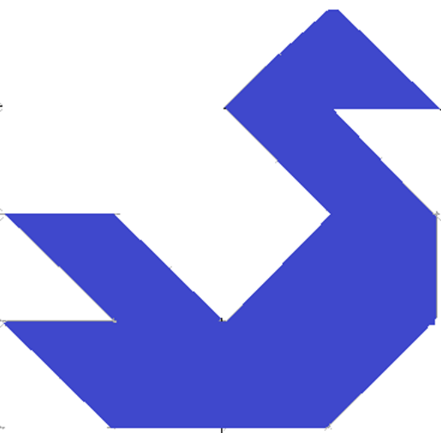 Рис. 1. Контурная схема «Лебедь» для игры «Прозрачный квадрат» В. В. ВоскобовичаЗвучит музыка: рус. нар. песня «Во поле береза стояла» (минус) СЛАЙД 9 Вспомните, что означала речка в этой сказке?(Границы, берега)Речка - это действительно берега, определенные границы, которые появляются вместе с рождением ребенка. Когда за нами летят гуси-лебеди, когда нам страшно или тревожно, легче укрыться от стресса, спрятавшись рамками. Это может быть режим, либо ограничения в общении. Это могут быть ограничения даже в своей личной жизни. Воздвигнув себе свои границы, сконцентрировавшись полностью в своем укрытии на ребенке, мы можем легче переждать нападение гусей-лебедей.        Давайте представим себе укрытие, в котором мы спрятались с ребенком.Ведущий раздает родителям «Квадраты Воскобовича двухцветные» и предлагает сделать укрытие под крутым бережком - такое, какое они себе представляют.Звучит музыка: рус. нар. песня «На речке, на речке, на том бережочке». Исп. ансамбль «Русская песня».Родители выполняют творческое задание.Индивидуальная работаСоциальный педагог подходит к каждому и спрашивает, почему они сделали укрытие таким образом. Укрытие может быть либо открытым, либо закрытым. Если укрытие открытое, то социальный педагог интересуется, почему родители так делают. Может быть, им нужно видеть, знать, далеко ли гуси-лебеди? Может быть, так проявляется их потребность контролировать ситуацию? Если укрытие закрытого типа, социальный педагог  спрашивает: может быть, вам так легче, следовать принципу «ничего не вижу и ничего не знаю»? Может быть, легче «закрыться полностью и пережить страх в укрытии»? Сказкотерапевтический моментУ каждого из вас свой метод переживания страхов, тревог и сомнений. Для кого-то важнее все знать, видеть, контролировать, смотреть опасности в лицо. И тогда пережить ее легче. А кому-то наоборот, надо наглухо закрыться в своем укрытии и пережить страх становится легче. Это не значит, что кто-то поступает правильно, а кто-то нет. Просто у каждого из вас свои методы проживания страха: затаиться или посмотреть на него. Знайте об этом. Так вам будет легче, когда гуси-лебеди подлетят совсем близко. Кто-то из вас спрячется, а кто-то будет следить за ними. СЛАЙД 10Побежала девочка дальше. Бежит, бежит по полю, снова нагоняют ее гуси-лебеди, крыльями по щекам хлопают. Вот-вот братца отнимут. Кто следующий встретился ей на пути?(Яблоня)-Мы уже говорили с вами о том, что яблоко это символ познания. Вспомните, какие в сказке яблочки были у яблоньки?(Кислые, лесные)Сказкотерапевтический моментДевочка отказалась, сказав, что «у ее батюшки и садовые не едятся». А тут кислые, лесные яблочки… Давайте вспомним, что когда нам страшно или обступают со всех сторон какие-то проблемы, связанные с малышом, нам символически предлагают кислые лесные яблоки. Нам говорят вещи, которые нам не хочется слышать. Нам говорят такие слова, от которых хочется закрыть уши. Иногда яблочки бывают кислые, а иногда совсем даже горькие. Но если вы примете эту кислоту и горечь как дар, говорит нам сказка, яблоня сможет укрыть нас. Приняв информацию, которая кажется неприятной, мы потом только понимаем, что крона яблони защитила нас.Ах как не хочется иногда получать эти кислые, горькие яблоки!!! Но доверившись мудрой яблони, мы можем спрятаться под ее ветвями. Обратите внимание, сказка учит нас принимать кислые и горькие яблоки именно с того дерева, которое может дать укрытие. Это не значит, что нужно выслушивать всех подряд - и соседей, и людей, проходящих мимо. Надо выслушать того, кто действительно поможет. Приходилось ли вам принимать кислые яблоки? После того как вы приняли это кислое яблочко, укрывала ли вас яблоня? Помогла ли она вам? Вспомним о такой яблоне у себя в жизни. (Выслушиваются истории родителей)Инструкция Перед вами половина яблони. Это символ того, что мы еще не готовы принять полностью все кислые яблоки. Выложите яблоню целиком из деталей «Чудо-Крестики 2». Сделайте яблоню настолько раскидистой и могучей, чтобы она могла спрятать и вас, и вашего малыша.Рис. 2. Демонстрационная контурная схема «Яблоня» для игры «Чудо-Соты 1» В. В. Воскобовича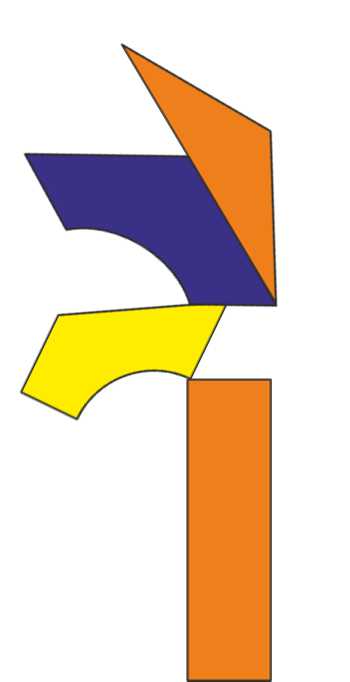 Звучит музыка: рус. нар. песня «Во саду ли, в огороде». Обр. И. Тамарина. Исп. квартет «Сказ».По окончании работы социальный педагог  говорит:Посмотрите на свои яблони. Какие они широкие и ветвистые. Спрятались ли вы там? Горчит ли яблочко на ваших губах? Я желаю вам, чтобы в вашей жизни, если вы и получали горькие плоды, убежище под кроной дерева было бы широким, просторным и надежным. Помните также и о том, что надо брать именно яблоки познания, а не срывать разные сорные ягоды.СЛАЙД 11- Побежала девочка дальше. Бежит, бежит. Вот уже дом родимый впереди. Вот уже и малыш за ней ножками семенит. И снова настигают их гуси-лебеди. Налетают, крыльями по щекам бьют, шеи длинные вытягивают. А силы уже на исходе, и кажется, что не добежать… Что встречается девочке на пути?(Печка)Да, печка, дом родимый.Когда нам невыносимо страшно, когда почти не осталось сил, как часто нужна нам поддержка родного дома, поддержка близких. В печке тепло и уютно. В печку не смогут залететь гуси-лебеди. В печке можно переждать любые напасти. А вам нужно тепло родимого дома, когда настигают вас гуси-лебеди?(Выслушиваются ответы слушателей)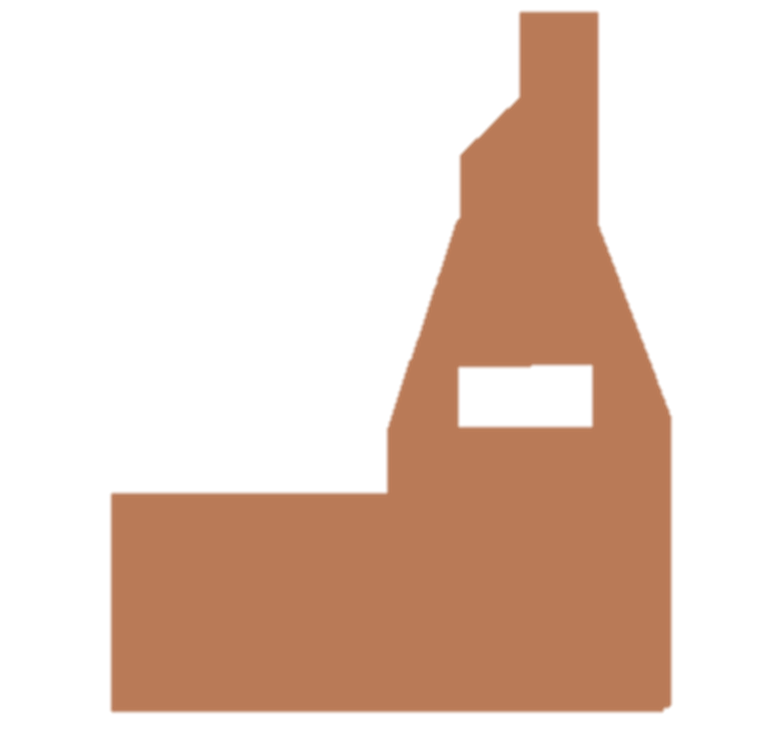 Рис. 3. Демонстрационная контурная схема «Печка» для игры «Чудо-Крестики 2» В. В. ВоскобовичаИнструкцияСоздадим свою печку и подумаем, насколько нужно нам тепло семейного очага (раздаются листочки со схемами).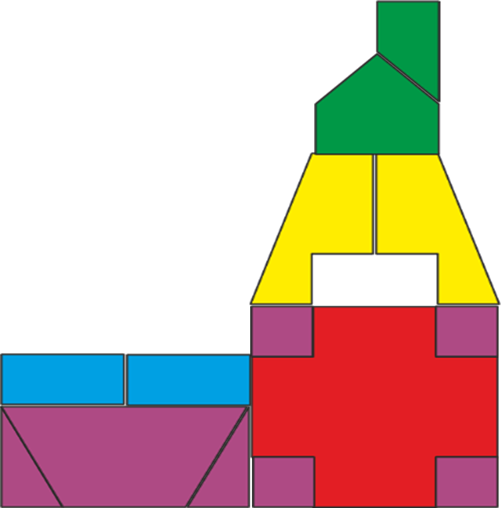 Рис. 4. Демонстрационная контурная схема с прорисовкой деталей«Печка» для игры «Чудо-Крестики 2» В. В. ВоскобовичаЗвучит музыка: «Дедушкина песня» (минус) в совр. обр. Родители выполняют задание.Индивидуальная работа Социальный педагог подходит к каждому, смотрит на печку и спрашивает, насколько глубоко родитель с ребенком заберется туда? Будет сидеть с краю? Найдет ли местечко посередине или в глубине печки.Если будут сидеть с краю, то почему? Чтобы сразу убежать? Чтобы переждать недолго? Если будут в глубине печки - почему? Хочется спрятаться в самый дальний угол? Так надежнее? Так они чувствуют себя в безопасности?Поговорив со всеми, социальный педагог подводит итог:- Для каждого из вас проживание и переживание стресса это достаточно тяжелый период. Иногда нам очень нужна поддержка близкого. Позвонить маме, приехать к маме, побыть в родимом доме, почувствовать их тепло и ласку. У каждого из нас своя печка и свое пространство в ней.И если вам страшно и хочется очень забиться в самый укромный уголок, знайте, что именно там, в глубине печки вы восстановитесь, достаточно посидеть на краю печки и немного ощутить домашнего тепла. И можно после этого принимать ситуацию. Знайте об этом, знайте свои стороны проживания стресса.           Улетели гуси-лебеди, а девочка вылезла из печки, схватила братца и домой побежала. А там и батюшка с матушкой приехали, гостинцев привезли, дочку похвалили, что такой умницей она у них растет. И я вас похвалю, что вы такие умницы, сказку со мной рассказали.Рефлексия С чем вы уходите?Что вас удивило? Что оказалось ненеожиданным для вас? Что было для вас ресурсом?СЛАЙД 12Воспитательный текст сказки (звучит песня «На улице дождик», рус.нар. , исполняет Пелагея)Эта сказка говорит о том, что гуси-лебеди будут лететь за нами по полю жизни всегда. Иногда они будут отставать, иногда их будет не видно, и мы можем идти, ощущая в руках ладошку ребенка, и любоваться цветущим полем, а иногда они будут настигать, бить крыльями по щекам, и нам будет страшно. Страшно бывает всем. Просто надо узнать свои механизмы проживания страха. Кому-то легче будет заключить себя в границы, создать свое личное, надежное укрытие. Кому-то важно собрать всю правдивую информациюо проблемах и причинах страха. Пусть она даже будет на вкус как кислые лесные яблочки. А кому-то для восстановления сил нужна поддержка и тепло любимого родного дома. В разных ситуациях вы будете вести себя по-разному. Но пожалуйста, знайте, что вы всегда можете создать свое безопасное пространство, спрятаться под яблоней знаний и восстановить свои силы в родимом доме у семейного очага. Гуси-лебеди будут лететь за вами всегда, всю жизнь. Надо уметь спрятаться от них, понять, что вас тревожит, и найти возможность для восстановления. Я желаю вам сил. Л И Т Е Р А Т У Р А1. Воскобович В. В., Медова Н.А., Файзуллаева Е.Д. [и др.]. Игровая технология интеллектуально-творческого развития детей «Сказочные лабиринты игры» / Под ред. Л. С. Вакуленко, О.М. Вотиновой. СПб.: ООО «Развивающие игры Воскобовича», КАРО, 2017. 352 с.2. Германова Е.В. Смысловое переживание материнства как трансформация личности у женщин, родивших здоровых детей и детей с патологией // Теория и практика общественного развития. Вып. 15. 2014 // https: // cyberleninka.ru/article/n/smyslovoe-perezhivanie-materinstva-kak- transformatsiya-lichnosti-u-zhenschin-rodivshih-zdorovyh-detey-i-detey-s- patologiey3. Дружинина Е. //https: // shkolazhizni.ru/psychology/articles/56756/4. Егорова А. М. Духовные потребности человека // Молодой ученый. 2012. № 2. C. 224-226 // https://moluch.ru/archive/37/4192/5. Зенченко Ю.Н. Особенности семейных взаимоотношений у матерейс детьми с ОВЗ // Студенческий форум: электрон. научн. журн. 2018. № 20 (41) // https://nauchforum.ru/journal/stud/41/411536. Зинкевич-Евстигнеева Т.Д. Сказкотерапия как историческая форма передачи жизненного опыта // Историческая психология и ментальность.Детство. Семья. Быт / Под ред. О. В. Защиринской. СПб.: Изд- во СПбГУ, 2001. С. 101-125 .7. Зинкевич-Евстигнеева Т.Д. Практикум по сказкотерапии. СПб.: Речь, 2000. - 310 с.8. Лисица В. А. Развитие духовно-нравственных качеств личности через приобщение к народной культуре // Дополнительное образование и воспитание. 2011. № 11. С. 20-22.9. Потребности и интересы - движущие силы деятельности людей. Роль личностей и народных масс в истории // http://yhdgbfhjng.ru/ filosofiya/filosofiya58.html10. Якунина И. В. Духовно-нравственное воспитание подрастающего поколения // Дополнительное образование и воспитание. 2011. № 1.C. 19-21.Об автореКравченко Наталья Владимировна, социальный педагог муниципального бюджетного дошкольного образовательного учреждения детский сад №7 «Радуга» (МБДОУ №7)СОДЕРЖАНИЕПояснительная записка… . . . . . . . . . . . . . . . . . . . . . . . . . . . . . . . . . . . . . . . . . 2-6 Содержание проведения занятия …. . . . . . . . . . . . . . . . . . . . . . . . . . . . . . . . . 6-7Методическое обеспечение … . . . . . . . . . . . . . . . . . . . . . . . . . . . . . . . . . . . . . . . 7Конспект занятия сказка «Гуси-лебеди» … . . . . . . . . . . . . . . . . . . . . . . . . . . .8-16 Литература …. . . . . . . . . . . . . . . . . . . . . . . . . . . . . . . . . . . . . . . . . . . . . . . . . . . . . 17Об авторе … . . . . . . . . . . . . . . . . . . . . . . . . . . . . . . . . . . . . . . . . . . . . . . . . . . . . . . 18